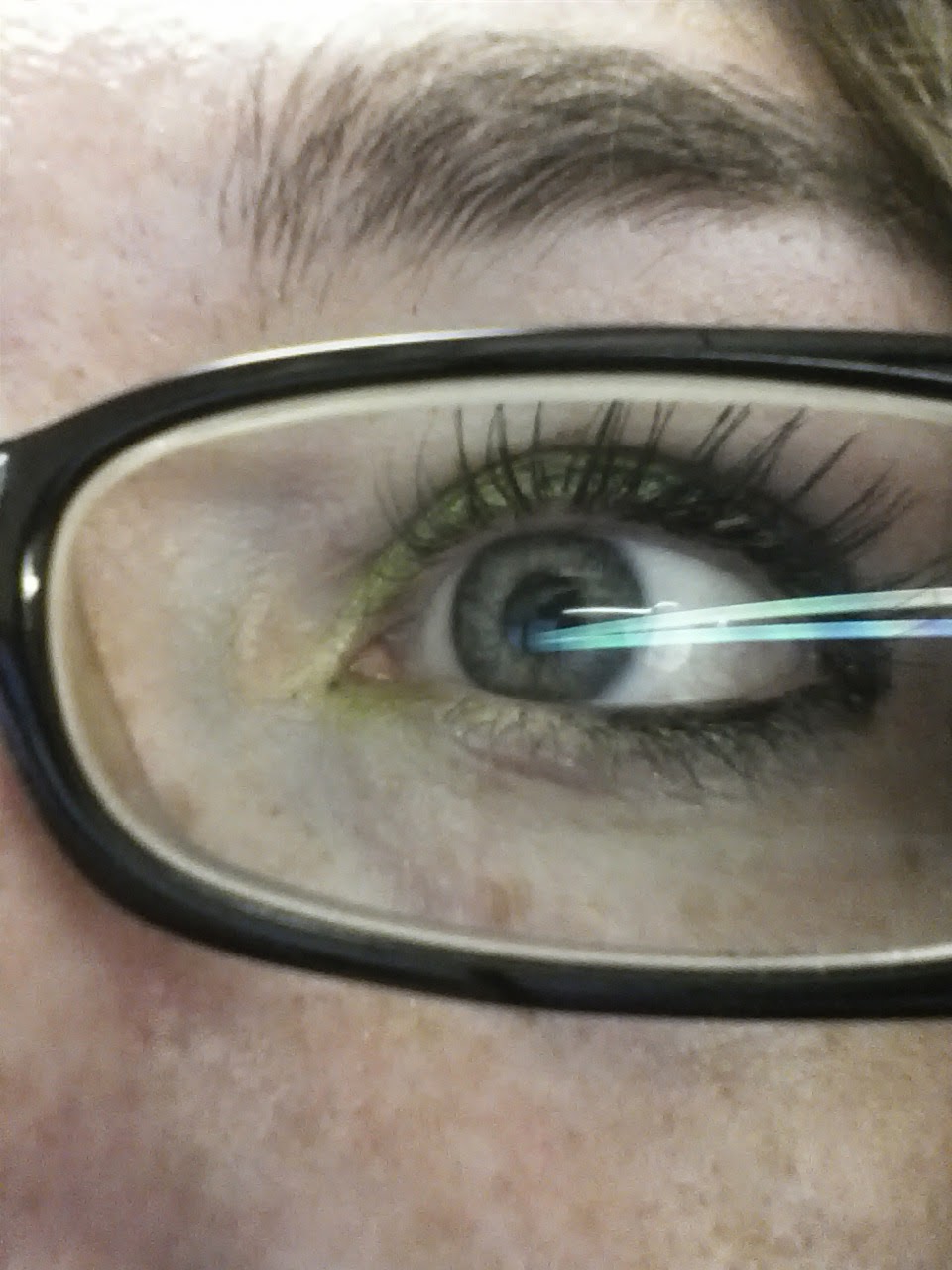 Dear Human Service Manager,Dear Human Service Manager,